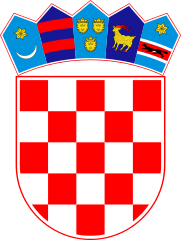 KLASA: 024-02/22-02/16URBROJ: 2178-2-03-22-1Bebrina, 31. ožujka 2022. godineTemeljem članka 35. Zakona o lokalnoj i područnoj (regionalnoj) samoupravi (33/01, 60/01, 129/05, 109/07, 125/08, 36/09, 36/09, 150/11, 144/12, 19/13, 137/15, 123/17, 98/19 i 144/20) i članka 32. Statuta Općine Bebrina („Službeni vjesnik Brodsko-posavske županije“ broj 02/2018, 18/2019 i 24/2019 i „Glasnik Općine Bebrina“ broj 1/2019, 2/2020 i 4/2021) Općinsko vijeće Općine Bebrina na 7. sjednici od dana 31. ožujka  2022. godine donosiODLUKU O KAPITALNOM ULAGANJU CESTU KANIŽA-ŠUMEĆEČlanak 1.Ovom Odlukom Općinsko vijeće Općine Bebrina daje suglasnost na provedbu kapitalnih ulaganja na katastarskim česticama broj 1377/1 i 1442 u katastarskoj općini Kaniža, katastarske čestice broj 1028, 1046, 966 i 1045 u katastarskoj općini Šumeće.Članak 2.Ovom odlukom ovlašćuje se Općinski načelnik na donošenje odluka o prijavi projekta u svrhu izgradnje, unaprjeđenja i rekonstrukcije cesta na navedenim katastarskim česticama na natječaje tijela javne vlasti i drugih davatelja sredstava, a u svrhu stjecanja odgovarajućih sredstava sufinanciranja i novčane pomoći pri provedbi projekata.Utvrđuje se da će se, po potrebi donijeti pojedinačne odluke o suglasnosti za provedbu projekta ako će donošenje predmetnog akta biti uvjet za prijavu na natječaj iz prethodnog stavka.Članak 3.Ova Odluka stupa na snagu osam dana od objave u „Glasniku Općine Bebrina“.OPĆINSKO VIJEĆE OPĆINE BEBRINADostaviti:Jedinstveni upravni odjelGlasnik Općine BebrinaMinistarstvo prostornog uređenja, graditeljstva i državne imovinePismohrana.